          NETHER GREEN JUNIOR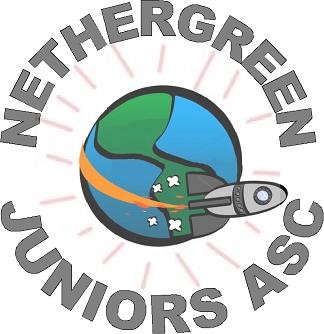            AFTER SCHOOL CLUBInfo Letter Spring 1 2022Hi everyone.  Please follow the Nether Green Junior After School Club Facebook Page! If we have any changes to open times/closures, this is the quickest route to get information.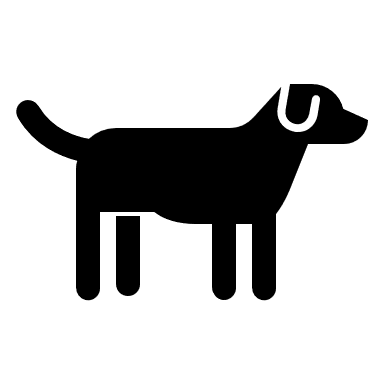 Dogs are not allowed on the school premises. This includes after usual school hours.Committee – Please join our committee! We will definitely need 1 more member by Easter or this may affect the running of the club. Speak to Tammy if you might be interested. Please wear a mask when in our setting to limit the amount of close contact our staff and children have with visitors.Activities – We are looking into reintroducing more roleplay this term, whilst celebrating lots of cultural activities. Any contributions of old hats/fancy dress accessories would be appreciated.Please remember that all sessions run over into new terms, including the Sept from July term, unless you have specified. If you have specified, it will say so in the note section of your bill. If this is blank, then you need to give 6 weeks term time notice or you may be charged for sessions you don’t want to use. This is so we can assure we have the staff and spaces to provide reliable childcare for you and your family. Copies of the contract can be found on our website. Thank you for your cooperation in this matter. Staff – Maryam and Gul are starting with us this term as new staff members. Our team is growing and now consists of Tammy, Chloe, Hannah, Victoria, Molly, Maryam, Afsana, Jess, Niamh and Gul. Volunteers – Our current volunteers are Helen, Rose & Magda. They wear blue tops and are here to support our playworkers and provide more hands for fun games. RemindersCan we ask that all parents help us out by remembering to let us know if their child isn’t attending via leaving a message on the landline 0114 230 7939. This includes when your child is sick, do not assume the school will let us know. In cases where we are expecting a child and cannot contact you, we will contact the police to inform them a child is missing and this could be a waste of police time.Charges – NGJASC wouldn’t charge if we were forced to close but would accept donations. However, if your child is sent home to isolate then you will still be charged for their session. As a charity/not-for-profit organisation all income is needed for the running of the business, more now than ever. Thank you for your understanding on this matter and if anyone is struggling financially themselves because of the pandemic then please speak to Tammy.  For snack – The children are provided with water, a mix of fruit and salad items as well as bread/toast. We are a separate organisation from the school, please do not assume we know what the school knows, for example – if the children are having friendship problems, we may not be aware and then are unable to offer the best possible care for your child. Please use our website to gain information to the club ngjasc.co.uk Our committee chair is Heather Mortiboys. 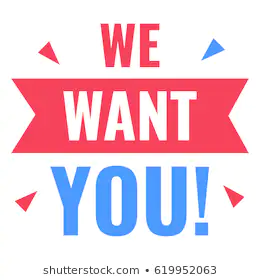 Join NGJASC Committee, responsible for your awesome after school club and breakfast club! We need to find 1 more, preferably parents with Y3/4/5 children by May 2022. We meet 3 times a year to discuss the clubs progress and any relevant matters. You may be needed to help interview new staff but overall, the committee should not be time consuming. We need 3 members to keep running and one is due to leave at the end of this school year. If interested then speak to Tammy or request info to contact our current committee members. Tammy is on site near enough every afternoon due to bubbles, so ask a staff member to radio her over. 
